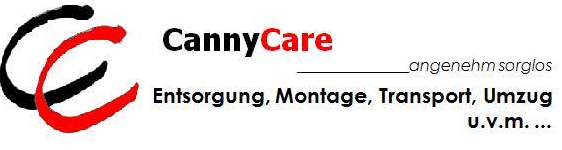 Wir freuen uns über Ihre Anfrage - testen Sie uns !  Ihr CannyCare-Team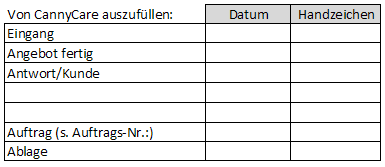 Umzugsangebot anfordern – einfach ausfüllen und per mail an cannycare@aol.com:Umzugsangebot anfordern – einfach ausfüllen und per mail an cannycare@aol.com:Umzugsangebot anfordern – einfach ausfüllen und per mail an cannycare@aol.com:Umzugsangebot anfordern – einfach ausfüllen und per mail an cannycare@aol.com:Auftrag-AnredegeberNameVornameFirmaTelefonAbteilungFaxStraßeE-mailPLZUmzugsterminOrtAdresseStraßeAdresseStraßeBeladungPLZEntladungPLZOrtOrtEtageEtageAnzahl/ZimmerAnzahl/ZimmerWohnfläche in m2Wohnfläche in m2Demontageja/neinMontageja/neinVerpackenja/neinAuspackenja/neinLiftja/neinLiftja/neinParkplatzja/neinParkplatzja/neinkostenloser Beratungstermin gewünschtkostenloser Beratungstermin gewünschtkostenloser Beratungstermin gewünschtja/neinja/neinja/neinSonstiges